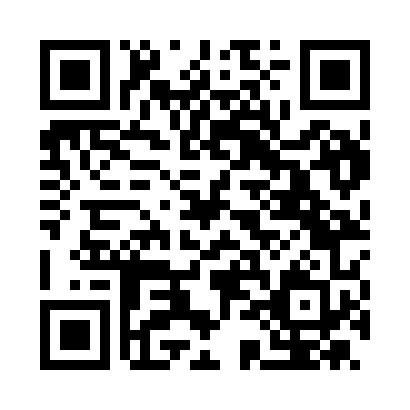 Prayer times for Acireale, ItalyMon 1 Apr 2024 - Tue 30 Apr 2024High Latitude Method: Angle Based RulePrayer Calculation Method: Muslim World LeagueAsar Calculation Method: HanafiPrayer times provided by https://www.salahtimes.comDateDayFajrSunriseDhuhrAsrMaghribIsha1Mon5:156:441:035:337:228:472Tue5:136:431:035:347:238:483Wed5:126:411:025:347:248:494Thu5:106:401:025:357:258:505Fri5:086:381:025:357:268:516Sat5:066:371:025:367:278:527Sun5:056:351:015:367:288:538Mon5:036:341:015:377:298:549Tue5:016:331:015:387:308:5610Wed5:006:311:015:387:318:5711Thu4:586:301:005:397:328:5812Fri4:566:281:005:397:328:5913Sat4:556:271:005:407:339:0014Sun4:536:251:005:407:349:0115Mon4:516:2412:595:417:359:0316Tue4:496:2312:595:417:369:0417Wed4:486:2112:595:427:379:0518Thu4:466:2012:595:427:389:0619Fri4:446:1912:585:437:399:0720Sat4:436:1712:585:437:409:0921Sun4:416:1612:585:447:419:1022Mon4:396:1512:585:447:429:1123Tue4:386:1312:585:457:429:1224Wed4:366:1212:575:457:439:1325Thu4:356:1112:575:467:449:1526Fri4:336:1012:575:467:459:1627Sat4:316:0812:575:477:469:1728Sun4:306:0712:575:477:479:1829Mon4:286:0612:575:487:489:2030Tue4:276:0512:575:487:499:21